REQUERIMENTO 168/2017Requer informações acerca do cumprimento da Lei 3804 de 08 de Janeiro de 2016, que Dispõe sobre informações acerca da "referente quanto ao início do asfaltamento do bairro Jardim Santa Alice".                      Senhor Presidente,Senhores Vereadores,                    CONSIDERANDO que as vias deste bairro ainda são de terras;                    CONSIDERANDO que existem muitas reclamações de moradores quanto às vias ficarem intransitáveis, principalmente em períodos de chuva;		CONSIDERANDO que esses moradores esperam a muito tempo essa reivindicação e o transtorno gerado é muito grande;                 REQUEIRO que, nos termos do Art. 10, Inciso X, da Lei Orgânica do município de Santa Bárbara d’Oeste, combinado com o Art. 63, Inciso IX, do mesmo diploma legal, seja oficiado Excelentíssimo Senhor Prefeito Municipal para que encaminhe a esta Casa de Leis as seguintes informações: 1º) Qual é o período do inicio do asfaltamento do bairro Santa Alice ? 	              2º) A verba destinada para asfaltamento já está liberada pela Caixa Econômica Federal ? Em caso positivo, qual é o início dessa obra ?                       3º) Qual é o valor total dessa obra ?                         	 4º) Outras informações que acharem necessários.Justificativa	Recentemente somos cobrados pelos munícipes do Bairro Jardim Santa Alice para um futuro inicio do asfaltamento no bairro. 	Sabemos da situação em nosso município, mas o sonho dos moradores é ver o Bairro Jardim Santa Alice com o asfalto, assim todos os moradores deste bairro estarão contentes e tão esperados asfalto passando na frente de suas casas. Plenário “Dr. Tancredo Neves”, em 06 de fevereiro de 2017.Celso Ávila - PV-Vereador-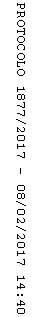 